Anlage zum Antrag auf Anerkennung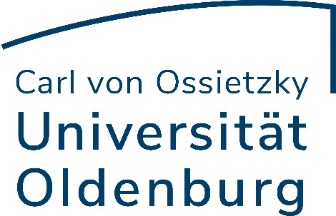 (Fachbachelor BWL mit juristischem Schwerpunkt)Hinweis: Das Formular orientiert sich an der jeweils aktuellen Prüfungsordnung. Bei abweichenden Anträgen ggf. Blankoformular nutzen.Hinweise zur Antragstellung:"Antrag auf Anerkennung von Prüfungsleistungen" und Anlage für das beantragte Fach bzw. den Professionalisierungsbereich mit den Nachweisen (Notenbescheinigung, Zeugnis, etc.) zu einer Gesamtdatei im PDF-Format zusammenfügen und per Mail an die o.g. Adresse senden.Weitere Ausführungen zur Antragstellung: https://uol.de/anerkennung Vorgelegte LeistungAnzuerkennendes ModulKPNoteBemerkungenMitgebrachte Prüfungsleistung, die an der UOL anerkannt werden soll. Modul- bzw. Veranstaltungstitel laut beigefügtem NachweisModul an der UOL, für das die vorgelegte Leistung anerkannt werden soll. (Modulkürzel und Modulname angeben)desModulsan der UOLwird vom Prüfungs-amt ermitteltwird vom Prüfungsamt ausgefülltBasiscurriculum Wirtschaftswissenschaften 30 KPBasiscurriculum Wirtschaftswissenschaften 30 KPBasiscurriculum Wirtschaftswissenschaften 30 KPBasiscurriculum Wirtschaftswissenschaften 30 KPBasiscurriculum Wirtschaftswissenschaften 30 KPwir011: Einführung in die BWL6wir021: Buchhaltung und Abschluss6wir041: Einführung in die VWL 6wir070: Einführung in das Marketing  6mat990: Mathematik für Ökonomen 6Aufbaucurriculum Wirtschaftswissenschaften 42 KPAufbaucurriculum Wirtschaftswissenschaften 42 KPAufbaucurriculum Wirtschaftswissenschaften 42 KPAufbaucurriculum Wirtschaftswissenschaften 42 KPAufbaucurriculum Wirtschaftswissenschaften 42 KPwir032: Managerial Accounting 6wir060: Financial Accounting 6wir082: Corporate Finance6wir083: Beschaffung, Produktion und Logistik6wir090: Human Resource Management6wir100: Unternehmensstrategien6wir110: Makroökonomische Theorie 6wir120: Mikroökonomische Theorie6wir150: Statistik I für Wirtschaftswissenschaftler6wir151: Statistik II für Wirtschaftswissenschaftler6wir160: Entrepreneurship6wir200: Organisation6wir210: Betriebliche Umweltpolitik6wir221: Einführung in die betriebswirtschaftliche Steuerlehre6wir240: International Accounting and Auditing6wir390: Financial Management6wir400: Strategisches und internationales Marketing6wir410: Ausgewählte Themen der BWL6wir420: ausgewählte Themen der VWL6mat991: Mathematik für Ökonomen II6Basiscurriculum Rechtswissenschaften im Umfang von 18 KPBasiscurriculum Rechtswissenschaften im Umfang von 18 KPBasiscurriculum Rechtswissenschaften im Umfang von 18 KPBasiscurriculum Rechtswissenschaften im Umfang von 18 KPBasiscurriculum Rechtswissenschaften im Umfang von 18 KPwir010: Einführung in das Bürgerliche Recht und in die Methodik der juristischen Fallbearbeitung6wir040: Grundlagen des öffentlichen Wirtschaftsrechts und Einführung in das Verfassungsrecht6wir140: Grundlagen des EU-Wirtschaftsrecht und Grundzüge des Arbeitsrechts6Aufbaucurriculum Rechtswissenschaften im Umfang von 42 KPAufbaucurriculum Rechtswissenschaften im Umfang von 42 KPAufbaucurriculum Rechtswissenschaften im Umfang von 42 KPAufbaucurriculum Rechtswissenschaften im Umfang von 42 KPAufbaucurriculum Rechtswissenschaften im Umfang von 42 KPwir050: Handelsrecht und Vertiefung in die Methodik der juristischen Fallbearbeitung  6wir340: Gesellschaftsrecht6wir350: Wirtschaftsverwaltungs- und Umweltrecht  6wir430: Ausgewählte Themen der Rechtswissenschaften6wir500: Schadensersatzrecht/Sachenrecht  6wir510: Kollektives Arbeitsrecht/ Atypische Arbeitsverhältnisse  6wir511: Arbeitsrechtliche Probleme in der Betriebspraxis6wir520: International and EU Economic Law 6wir535: Verbraucherrecht6wir540: Digitalisierung und Recht6wir550: Rechtsvergleichung6BachelorarbeitBachelorarbeitBachelorarbeitBachelorarbeitBachelorarbeitBachelorarbeitsmodul15